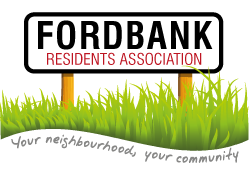 Newsletter Summer 2014Tony and I have been working on a number of tasks since the last meeting on 29th March 2014. We wanted to share our thoughts with you all.Logo.As you can see the new logo has been designed and is now in use! We must thank Shaun at Creative Blue Design for his ideas and time. This was approved by all RA Committee Members. If you wish to contact Shaun, here is his address: http://www.creativebluedesign.co.uk/.Didsbury Sports Ground.Milly has joined the RA as a social member at the DSG. She will be contacting those households whom have not yet joined for your subscriptions shortly, currently there are only 10% of the households who have joined and the funds are supporting the ongoing tasks. Here are the bank account details:Transfer to the account via BACS.Account Name: Ford Bank Residents AssociationAccount Number: 53755460Sort Code: 20-26-20PSO.Michaela is very keen to attend the next meeting and to update us with the progress on the area becoming a ‘No Cold Call’ zone and to answer any other queries you may have.Japanese Knotweed.TB has joined forces with Gordon Lorimer (Chair of Bradley Fold Allotments) and Manchester City Council have been to remove the Japanese Knotweed from the allotments and TB leafleted the effected households. Grants.TB has two grant applications pending. One for funds for a social event for the RA and one for the payment for the maintenance of the RA website. We will keep you informed of the progress.Didsbury Ward Coordination Meeting.TB and RED will attend this joint meeting which covers all the Didsbury area on 8th July. We will feedback any useful information.Social Event.We will discuss this at the next meeting and will be looking for volunteers to assist with this. Our provisional date would be October 2014.National Cycling Route.TB has contacted Councillor Carl Ollerhead regarding Ford Lane being resurfaced as it is part of the National Cycling Route. Manchester’s Lord Mayor.TB represented the RA at the new Mayor’s Susan Cooley recent induction. Road Developments.TB has had regular contact with local Councillors regarding the number of issues raised at the last meeting regarding roads and traffic. Councillor Mark Clayton shared the traffic report he had carried out on Dene Road. This was a summary of various statistics for a week’s traffic survey conducted by GMP, which showed the mean speed of all vehicles was 26.9 mph. Their recommendations were to replace the road signs on Dene Road. We have also received the updated surfacing programme for 2014/2015 and unfortunately there are no roads from the RA area planned to be replaced. The regular contact was interrupted for local elections and this communication will be restarted.  This will be an agenda item at the meeting for any ideas on moving this forward. Noticeboard.RED has been canvassing opinion of where this should be placed. Any suggestions at the next meeting would be helpful.Website.Again thanks to Shaun for all his time, efforts and imagination with the new and improved website. This will form the basis of forthcoming communication. Please visit it at the following address: http://www.creativebluedesign.co.uk/fordbank/.Date of next meeting. To be confirmed but will be in September. We look forward to seeing you there!